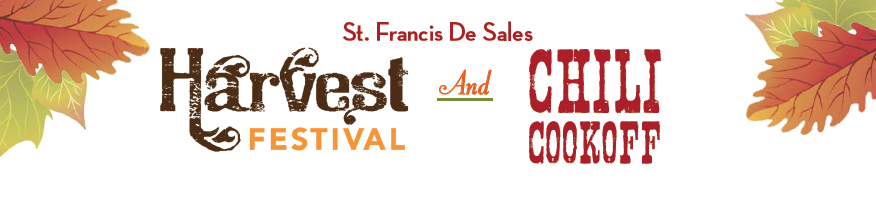 2019 Donation SheetBaked Goods, Sodas, Water, Etc.Family Name: ____________________________________________Items being donated: _________________________________________________________Number of items donated:________________________________(i.e. 2 dz cookies, 1 12 pack of soda, etc. must correspond to what you signed up for on Track it Forward)Circle the designated area that your donation applies: Cake Walk	Soda/Water/Juice		Ice Cream Bar	One of these forms is needed for DIFFERENT Donations, multiples of the same items can be on one sheet.	The Scholarship thanks you for donation and support of the Harvest Festival.